О внесении изменений в постановление администрации Алатырского района от 02.03.2022 №78 «Об утверждении Административного регламента по предоставлению муниципальной услуги «Организация предоставления дополнительного образования детей»В соответствии с Федеральным законом от 27.07.2010 № 210-ФЗ «Об организации предоставления государственных и муниципальных услуг», Федеральным законом от 30.12.2020 № 509-ФЗ «О внесении изменений в отдельные законодательные акты Российской Федерации»,  администрация Алатырского района постановляет:Внести в постановление администрации Алатырского района от 02.03.2022 №78 «Об утверждении Административного регламента по предоставлению муниципальной услуги «Организация предоставления дополнительного образования детей» (далее Регламент) следующие изменения: Пункт 2.1.3 части 2  раздела II Регламента дополнить  абзацем следующего содержания:«Документы и информация, которые указаны в пункте 2 части 1 статьи 7  Федерального закона от 27.07.2010 № 210-ФЗ «Об организации предоставления государственных и муниципальных услуг» и для подготовки которых не требуется совершение дополнительных действий, представляются на основании межведомственного запроса в электронной форме в момент обращения. Заявитель вправе представить указанные документы и информацию в органы, предоставляющие государственные услуги, по собственной инициативе.».Контроль за выполнением настоящего постановления возложить на начальника Управления образования администрации Алатырского района.Настоящее постановление вступает в силу после его официального опубликования.Глава администрации                                                                                         Н.И. Шпилевая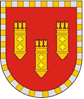 Администрация Алатырского районаЧувашской РеспубликиПОСТАНОВЛЕНИЕ10.10.2022 № 387г. АлатырьУлатӑр район администрацийӗ Чӑваш РеспубликинЙЫШĂНУ10.10.2022 № 387Улатӑр хули.